الفصل الخامس" الأنشطة العلمية والتعليمية "" يتضمن هذا الفصل الإنجازات التي حققتها الجامعة في المجالات العلمية والتعليمية "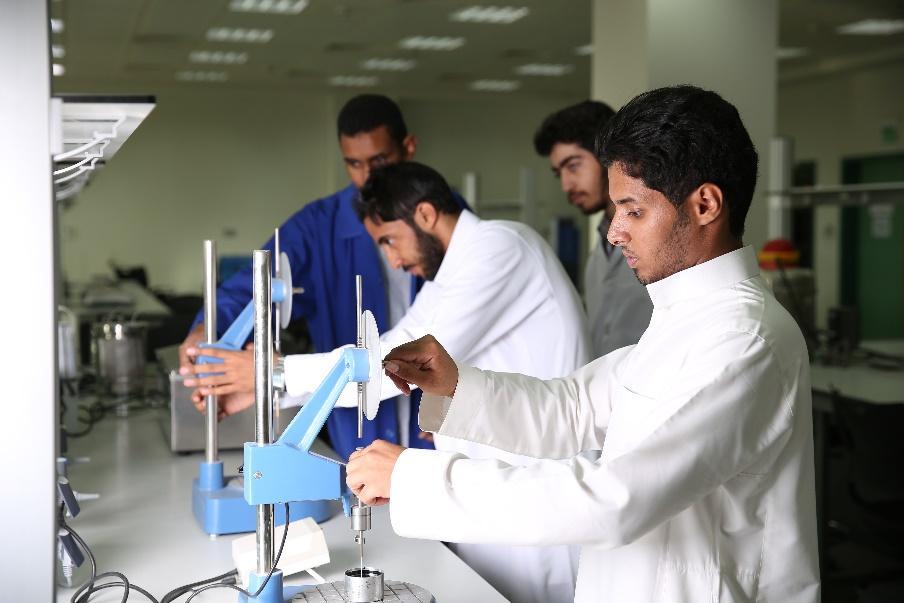 5/ 1-البحث العلمي والتأليف والنشر والترجمة: 5/ 1 /1 ـ أعداد الكتب والبحوث المؤلفة والمترجمة:يتضح من الجدول والشكل أعلاه ما يلي:بلغ إجمالي البحوث والكتب المؤلفة والمترجمة خلال عام التقرير (4635) مادة علمية.5/1/2ـ أعداد البحوث الأكاديمية التي تم تنفيذها والجاري تنفيذها حسب الكلية والمفهرسة في قاعدة بيانات شبكة العلوم WOS 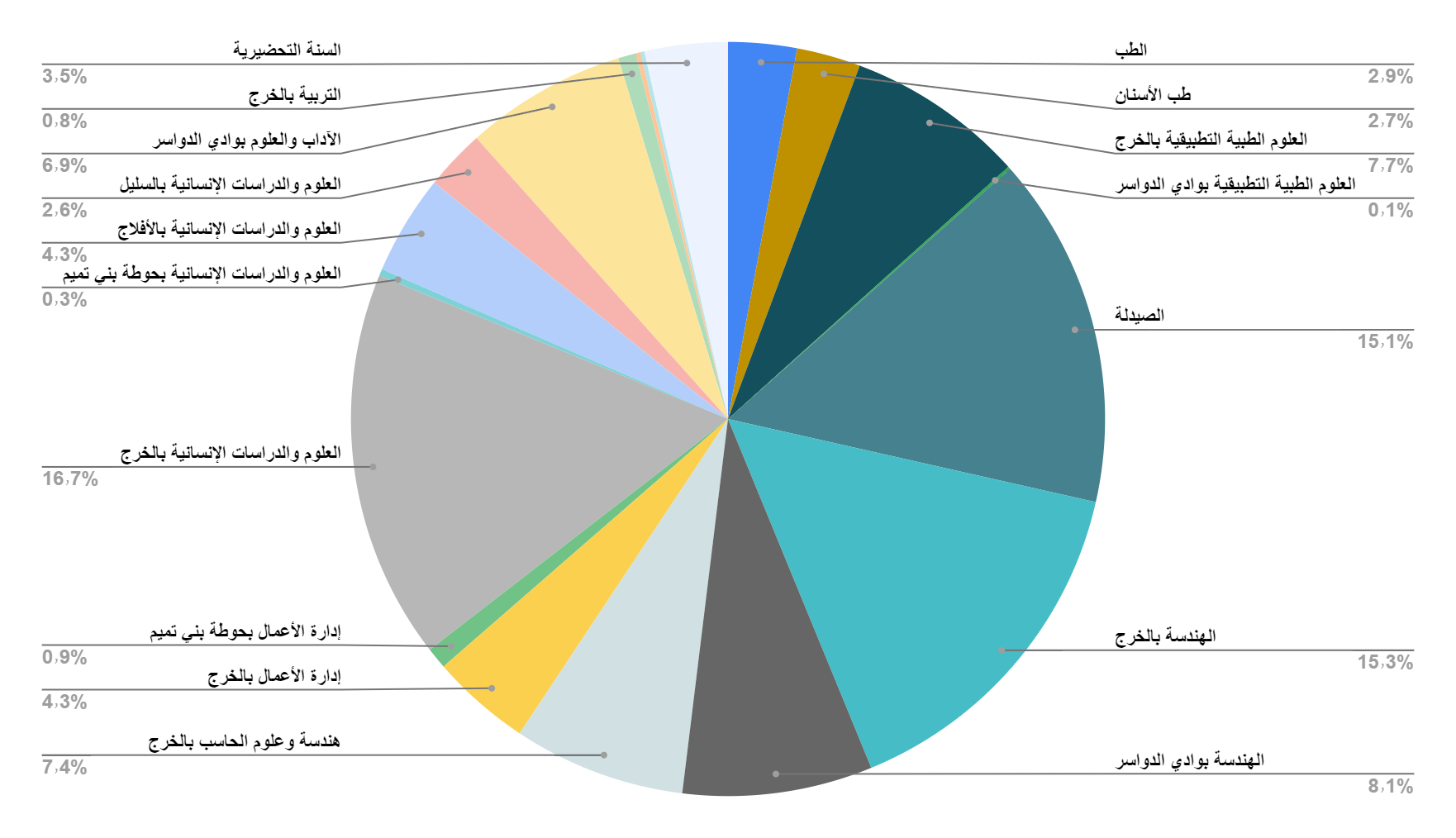 يتضح من الجدول والشكل أعلاه ما يلي:بلغ عدد البحوث الأكاديمية التي تم تنفيذها خلال عام التقرير (4594) بحثاً وكانت النسبة الأعلى لكلية العلوم والدراسات الإنسانية بالخرج بنسبة (16.70%).5/1/3-1 ـ تطور أعداد البحوث التي يقوم بها أعضاء هيئة التدريس بالجامعة خلال السنوات الخمس الأخيرة:Web of Scienceيلاحظ من الجدول والشكل أعلاه ما يلي:تقدّمُ الجامعة في البحث العلمي، حيث بلغ عدد البحوث التي قام بها أعضاء هيئة التدريس في عام التقرير (4594) بحثاً، بنسبة زيادة (56,10%) عن العام السابق 1443 هـ، وبنسبة زيادة (67.30526%)0 عن عام الأساس (1431هـ/1430هـ).5/1/3-2 ـ تطور أعداد البحوث التي يقوم بها أعضاء هيئة التدريس بالجامعة خلال السنوات الخمس الأخيرة:Scopusيلاحظ من الجدول والشكل أعلاه ما يلي:تقدّمُ الجامعة في البحث العلمي، حيث بلغ عدد البحوث التي قام بها أعضاء هيئة التدريس في عام التقرير (4625) بحثاً، بنسبة زيادة (14.63%( عن العام السابق 1443 هـ، وبنسبة زيادة (33.3073%) عن عام الأساس (1431هـ/1430هـ).ترتيب الجامعة بين الجامعات السعودية وفقاً للنشر العلمي: 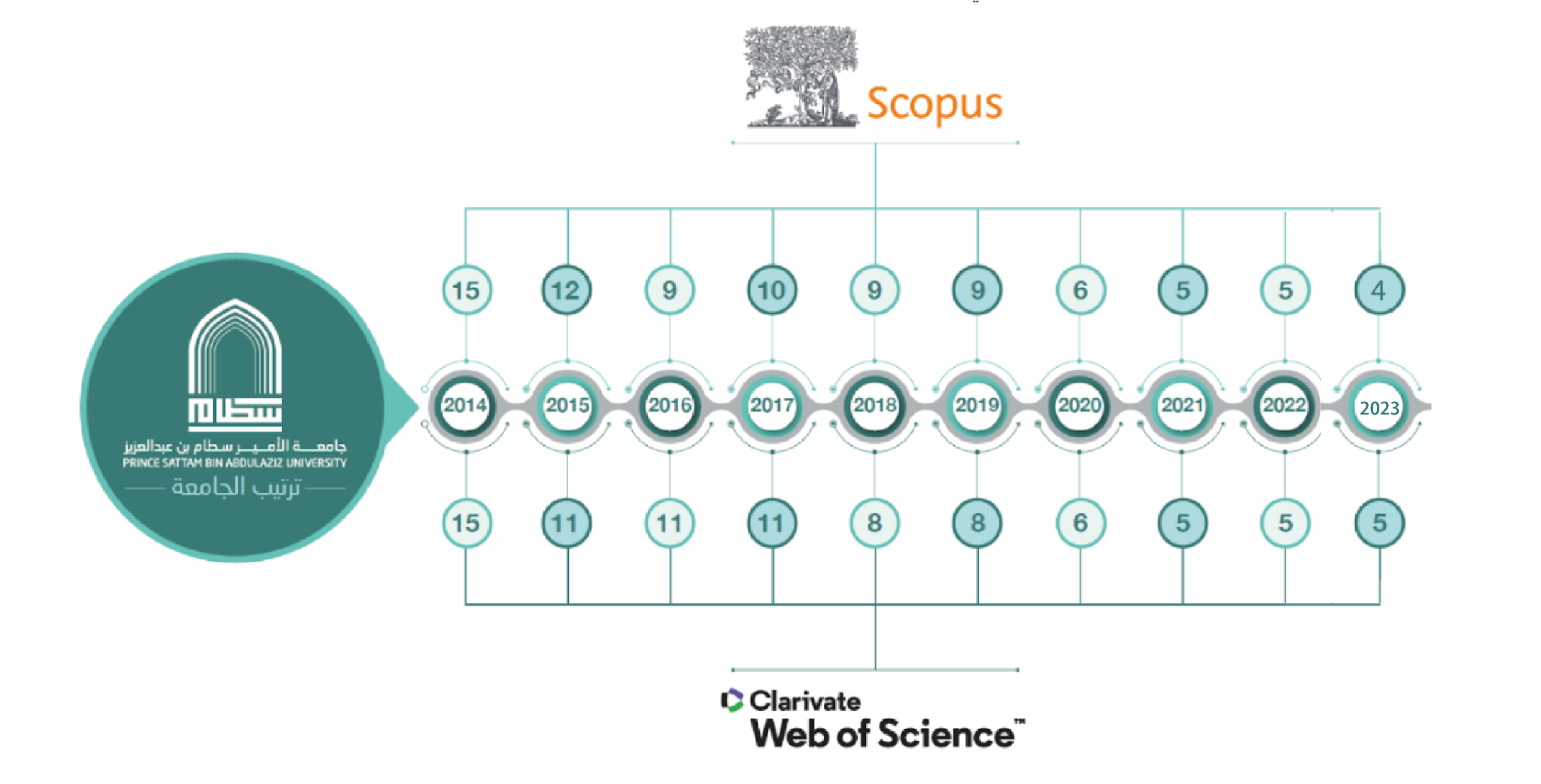 يتضح من الشكل أعلاه ما يلي:حصول الجامعة على المركز الخامس بين الجامعات السعودية 2022 ، وفقا لبيانات النشر في قواعد بيانات شبكة العلوم Web of Science  وكذلك قاعدة بيانات Scopus .تطور عدد الاستشهادات العلمية للباحثين من الجامعة: 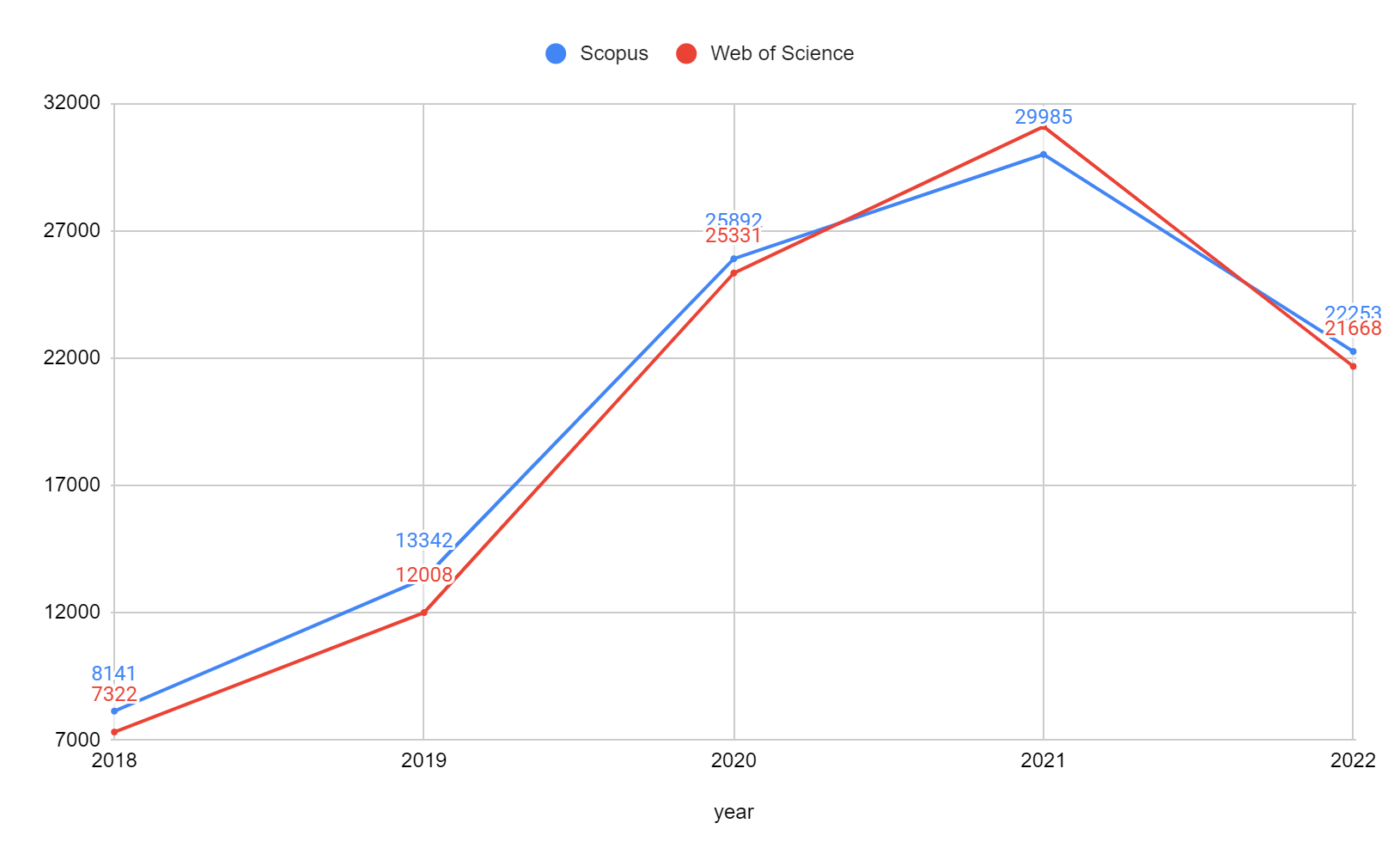 يتضح من الشكل أعلاه ما يلي:زيادة عدد الاستشهادات العلمية في عام التقرير عن عام 2018 م بنسبة 195,93% وفقا لبيانات النشر في قواعد بيانات شبكة العلوم Web of Science وبنسبة   173٫34% وفقا لبيانات النشر فيScopus  تطور جودة النشر العلمي:توضح البيانات المرفقة التطور الكبير في جودة النشر، حيث نلاحظ في عام التقرير زيادة النشر في المجلات العلمية المصنفة في الربعين الأول والثاني من المجلات العلمية المفهرسة ضمن قواعد بيانات نشر شبكة العلوم وسكوبس (Web of Science) and (Scopus).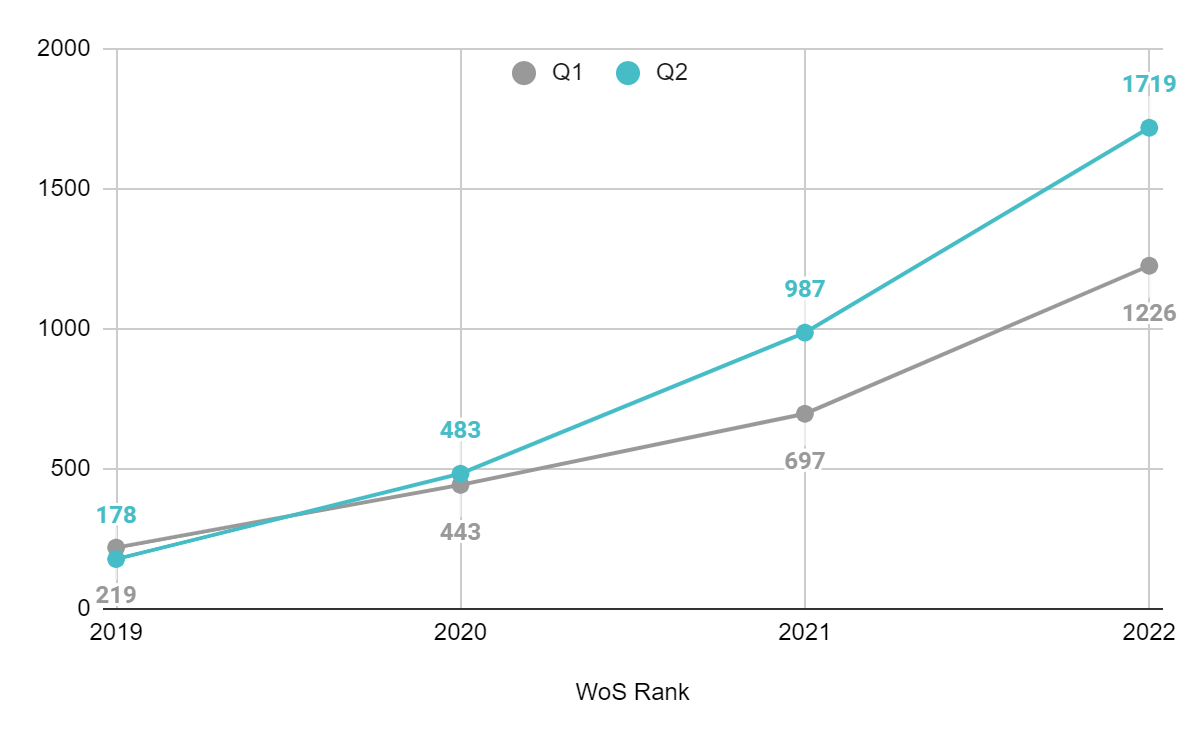 يتضح من الشكل أعلاه ما يلي:زيادة عدد الأبحاث المنشورة في مجلات مصنفة في الربع الأول والربع الثاني فقط في عام 2022 م عن عام 2018 م بنسبة 732.84 % وفقا لبيانات النشر في قواعد بيانات شبكة العلوم Web of Scienceمن الملاحظ تزايد معدلات نشر الأبحاث في الدوريات العلمية المحكمة والمصنفة بقواعد البيانات العالمية منذ نشأة الجامعة وحتى عام التقرير حيث تجاوز النشر العلمي للباحثين من الجامعة حاجز 4594 (Web of Science)، 4625 (Scopus)  ورقة علمية.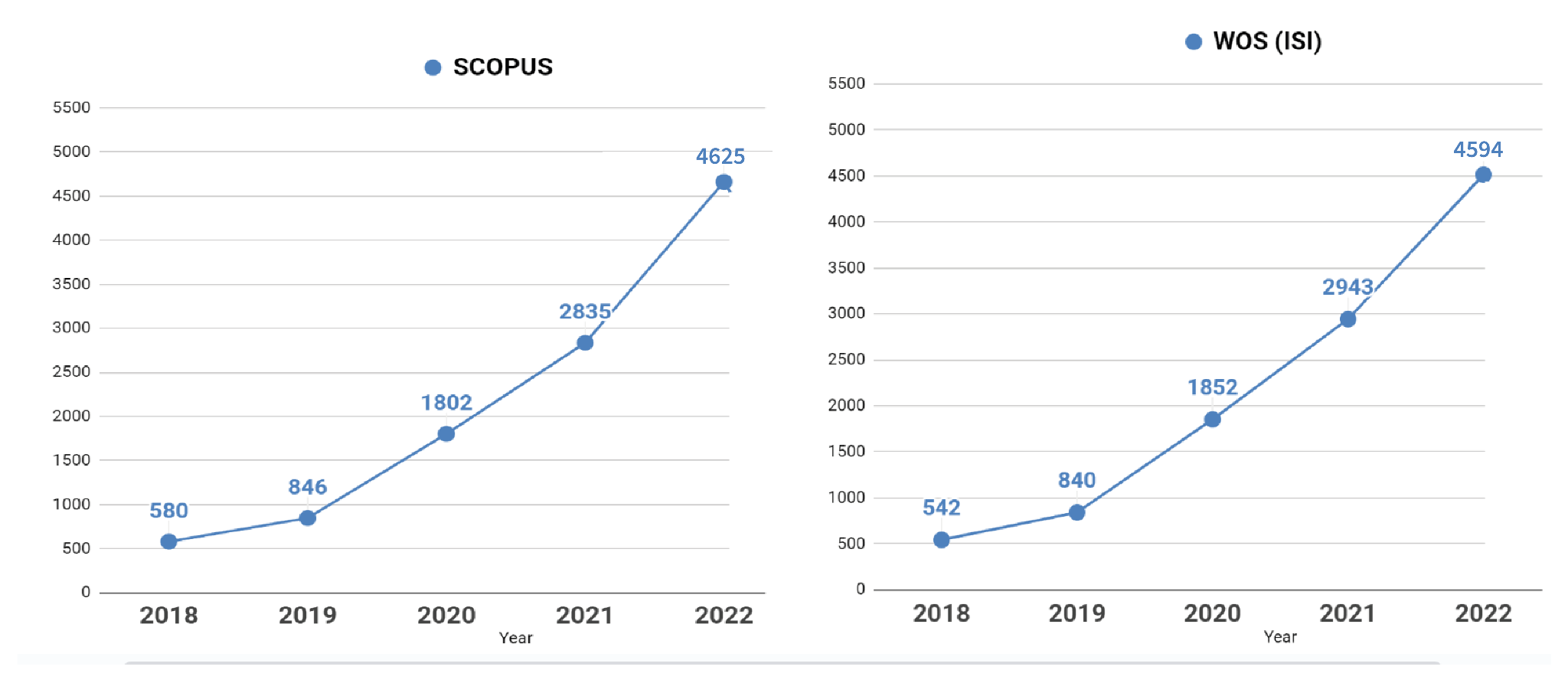 عدد الأبحاث المنشورة كون الباحث الأول من الجامعة 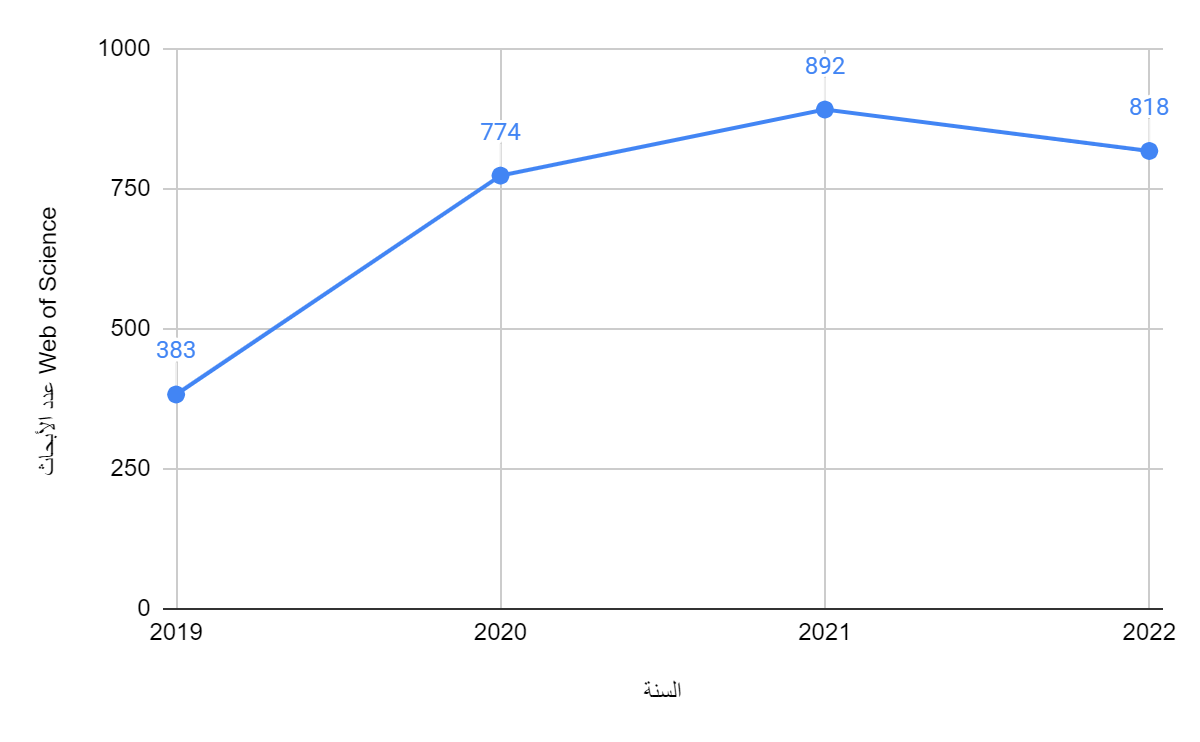 يتضح من الجدول والشكل أعلاه ما يلي:زيادة عدد الأبحاث المنشورة وكون الباحث الأول من الجامعة في عام التقرير عن عام 2019 م في المجلات العلمية المفهرسة ضمن قواعد بيانات نشر شبكة العلوم (Web of Science) بنسبة 114%عدد الأبحاث المنشورة كون الباحث المراسل من الجامعة يتضح من الجدول والشكل أعلاه ما يلي:زيادة عدد الأبحاث المنشورة كون الباحث المراسل من الجامعة في عام التقرير عن عام 2019 م في المجلات العلمية المفهرسة ضمن قواعد بيانات نشر شبكة العلوم (Web of Science) بنسبة 151,54%عدد الأبحاث المنشورة كون 50% من الباحثين من الجامعة 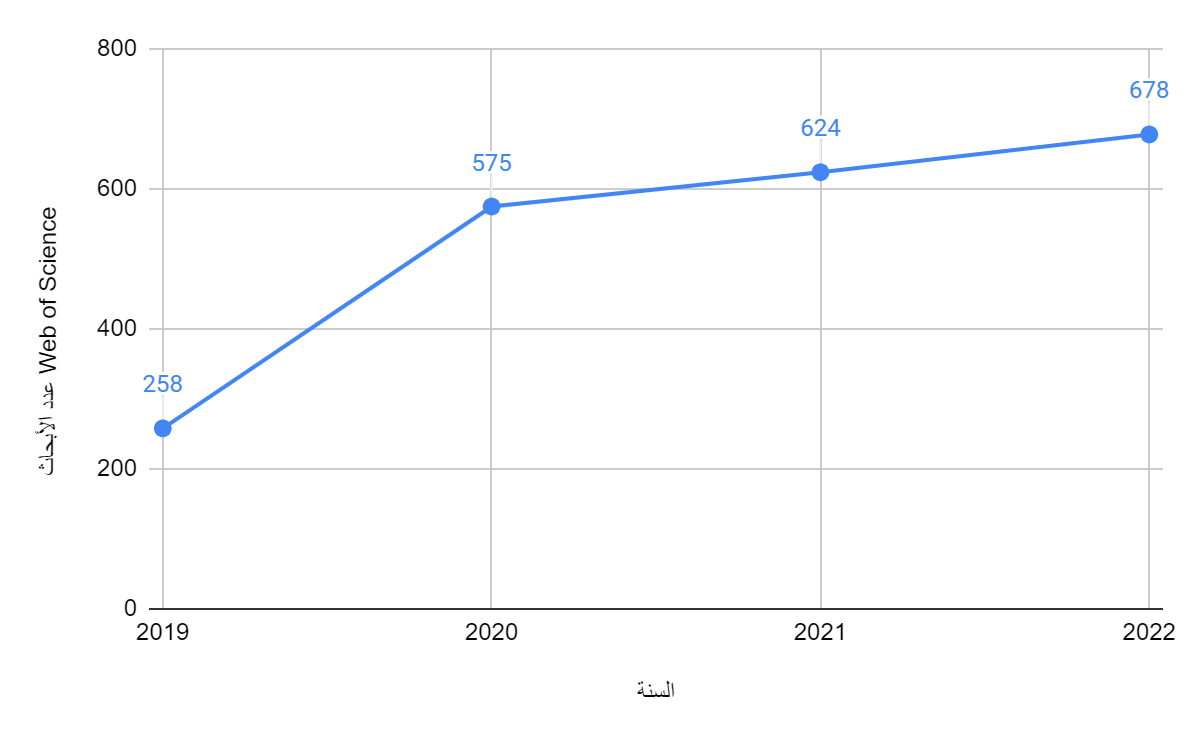 يتضح من الشكل أعلاه ما يلي:زيادة عدد الأبحاث المنشورة وكون 50% من الباحثين من الجامعة في عام التقرير عن عام 2019 م بنسبة 163 %عدد الأبحاث المنشورة كون الباحث الأول والمراسل و50% من الجامعة5/1/4 تطور النشر العلمي للكليات في اخر أربع سنوات5/1/5 ـ البحوث التعاقدية موزعة حسب جهة التمويل:5/1/6 ـ أعداد البحوث التعاقدية حسب الجهات المتعاقد معها والكلية:يتضح من الجدول والشكل أعلاه ما يلي:بلغ عدد البحوث التعاقدية خلال عام التقرير (467) بحثاً وكانت النسبة الأعلى لكلية العلوم والدراسات الإنسانية بالخرج بنسبة (20,13%) 5/1/8 البحوث والابتكارات:ننتظر تزويدنا بالبيانات من د ثامر المنيف5/1/8 أعداد البحوث المنشورة في قاعدة بيانات شبكة العلوم ((Web of Science يتضح من الجدول أعلاه ما يلي:بلغ إجمالي البحوث الممولة وغير الممولة التي تم تنفيذها والتي يجري تنفيذها في الجامعة بقاعدة (Web of Science) بنسبة زيادة (  56.1%) عن العام السابق.5/1/9  تطور جودة النشر العلمي في اخر أربع سنواتيتضح من خلال الجدول والشكل تطور جودة النشر بالجامعة حيث بلغت نسبة البحوث المنشورة في الربع الأول والثاني ما يتجاوز حاجز 71% من النشر العلمي خلال عام 2022م 5/2 ـ المكتبات:5/2/1ـ مقتنيات مكتبات الجامعة من الكتب والمخطوطات: 5/2/4 ـ حركة استعارة الكتب في مكتبات الجامعة خلال عام التقرير: بلغ إجمالي مقتنيات مكتبات الجامعة من أوعية المعلومات (223976) من الكتب الورقية والإلكترونية، وبلغ عدد استعارات الكتب خلال عام التقرير (3033) استعارة.إنجازات تراكمية متطورة: ثانياً: الجوائز العلمية:  5/4 - التعاون مع المؤسسات العلمية والجهات الحكومية: WOS (2022) نوع المادة العلميةنوع المادة العلميةنوع المادة العلميةكتاببحث مؤلفكتاب مترجم10 كتبScopus : 4625Web of Science: 4594 -الكليةالمجموعالنسبة %الطب1352.94طب الأسنان1262.74العلوم الطبية التطبيقية بالخرج3527.66العلوم الطبية التطبيقية بوادي الدواسر50.11الصيدلة69315.08الهندسة بالخرج70115.26الهندسة بوادي الدواسر3748.14هندسة وعلوم الحاسب3397.38إدارة الأعمال بالخرج1974.29إدارة الأعمال بحوطة بني تميم420.91العلوم والدراسات الإنسانية بالخرج76716.70العلوم والدراسات الإنسانية بحوطة بني تميم130.28العلوم والدراسات الإنسانية بالأفلاج1974.29العلوم والدراسات الإنسانية بالسليل1192.59الآداب والعلوم بوادي الدواسر3186.92التربية بالخرج350.76التربية بوادي الدواسر90.20التربية بالدلم 80.17السنة التحضيرية1603.48التطبيقية40.09الاجمالي  4594 100مالعامعدد البحوثمعدل التغيير عن السنة السابقة %معدل التغيير عن عام الأساس (1431هـ/1430هـ (2010)) %11440 هـ - 201854255.3133.35121441 هـ - 201984098.5400.550031442 هـ - 2020185248.1267.1224641443 هـ - 2021294391.58 00.1952051444 هـ - 2022459410.5667.30526مالعامعدد البحوثمعدل التغيير عن السنة السابقة %معدل التغيير عن عام الأساس (1431هـ/1430هـ (2010) %11440 هـ - 201858026.363766.6721441 هـ - 201984645.865540.0031442 هـ - 20201802113.0011913.3341443 هـ - 2021283557.3318800.0051444 هـ - 2022462514.6333.3073مالعامScopusWeb of Science1201881417322220191334212008320202589225331420212998531079520222225321668WoS Rank2019202020212022Q12194436971226Q21784839871719مالسنةعدد الأبحاث Web of Scienceنسبة الزيادة مقارنة ب 201912022818113.5822021892132.9032020774102.0942019383السنةعدد الأبحاثنسبة الزيادة مقارنة بعام 201920221059151.54 20211255198.102020977132.072019421مالسنةعدد الأبحاث  (Web of Science)نسبة الزيادة مقارنة ب 201912022678162.7922021624141.8632020575122.8742019258السنةعدد الأبحاث (Web of Science)2022560202151220205032019216الكلية2019202020212022العلوم والدراسات الإنسانية بالخرج165299438771الهندسة بالخرج65201531719الصيدلة144364440691الهندسة-وادي الدواسر66116181375العلوم الطبية التطبيقية بالخرج81164232358هندسة وعلوم الحاسب45108244344الآداب والعلوم الانسانية-وادي الدواسر94221315312العلوم والدراسات الانسانية-الافلاج2857139198إدارة الأعمال بالخرج205988196السنة التحضيرية3316159الطب 60119116129طب الاسنان3168104116العلوم والدراسات الانسانية-السليل22546116إدارة الأعمال-حوطة بني تميم01341التربية بالخرج19262834التربية-وادي الدواسر10612العلوم والدراسات الانسانية-حوطة بني تميم32111التربية-الدلم4407العلوم الطبية التطبيقية-وادي الدواسر2793التطبيقية7862المجموع840185229434594جهة التمويلالتنفيذالتنفيذجهة التمويلتم التنفيذجاري التنفيذعمادة البحث العلمي467-الكليةالجهة المتعاقد معهاعدد البحوثالنسبة المئوية %الطب عمادة البحث العلمي81.71طب الأسنانعمادة البحث العلمي112.36العلوم الطبية التطبيقية بالخرجعمادة البحث العلمي286.00العلوم الطبية التطبيقية بوادي الدواسرعمادة البحث العلمي10.21الصيدلة عمادة البحث العلمي296.21الهندسة بالخرجعمادة البحث العلمي5010.71كلية الهندسة بوادي الدواسرعمادة البحث العلمي183.85كلية هندسة وعلوم الحاسبعمادة البحث العلمي4710.06إدارة الأعمال بالخرجعمادة البحث العلمي296.21إدارة الأعمال بحوطة بني تميمعمادة البحث العلمي71.50العلوم والدراسات الإنسانية بالخرجعمادة البحث العلمي9420.13العلوم والدراسات الإنسانية بحوطة بني تميمعمادة البحث العلمي30.64العلوم والدراسات الإنسانية بالأفلاجعمادة البحث العلمي357.49العلوم والدراسات الإنسانية بالسليلعمادة البحث العلمي81.71الآداب والعلوم بوادي الدواسرعمادة البحث العلمي377.92التربية بالخرجعمادة البحث العلمي398.35التربية بالدلمعمادة البحث العلمي91.93التربية بوادي الدواسرعمادة البحث العلمي122.57السنة التحضيريةعمادة البحث العلمي20.43المجموعالمجموع467100مجالات البحوثالعددصحية1312علمية1713هندسية1159الاجتماعية والإدارية410الاجمالي4594WoS Rank2019202020212022Q1(Top 10)91356Q12194436971226Q21784839871719Q3103183306523Q493158246133EmergSource245572595637مجموع العناوين:(50098)مجموع المجلدات: (223976)5/2/2ـإجمالي مقتنيات مكتبات الجامعة من أوعية المعلومات:(223976)5/2/3ـأعداد الكتب التي غذيت بها مكتبات الجامعة خلال السنوات الخمس الأخيرة:(33183)الكتب المعارةالكتب المعارةالكتب المعارةأعداد المستعيرينأعداد المستعيرينأعداد المستعيرينأعداد المستعيرينعربيأجنبيمجموعطلابأساتذةآخرونمجموع1380151128912360581923033الجهةالجهةالمنجزنسبة الإنجاز مقارنة بالعام السابق %فهرسة وتعشيب وتصنيف مقتنيات المكتبات100%شراء كتب تخصصية لكليات الجامعة75%تأمين بوابات حماية للمكتبات (جديدة) وأجهزة اعارة ذاتية85%تأمين اجهزة تصوير ذاتي90%تأثيث مبنى المكتبة المركزية100%تهيئة مبنى المكتبة المركزية100%ترفيف الكتب في المكتبة المركزية100%نقل كتب المكتبات الفرعية الى المكتبة المركزية100%تحديد مبنى المكتبة المركزية للطالبات50%توفير كتب رقمية للمقررات الدراسية عن طريق شركة (SDS ).50%إتاحة كتب رقمية من الناشر (PEARSON)50%توقيع عضوية الفهرس السعودي100%توقيع مذكرة شراكة مع مكتبة الملك فهد الوطنية100%الانضمام إلى عضوية الاتحاد العالمي للمكتبات (افلا)100%الانضمام الى عضوي الاتحاد العربي للمكتبات (اعلم)100%الطلاب الفائزين بجائزة الجامعة (5000 ريال سعودي لكل فائز) :13 طالبجائزة النشر العلمي لأعضاء هيئة التدريس (20.000 ريال سعودي لكل فائز) : 4 أعضاءجائزة الابتكار (20.000 ريال سعودي) :عضو واحدالمؤسسات العلمية والجهات الحكومية المحليةالمؤسسات العلمية والجهات الحكومية المحليةالمؤسسات العلمية والجهات الحكومية المحليةالمؤسسات العلمية والجهات الحكومية المحليةالمؤسسات العلمية والجهات الحكومية المحليةAffiliationsPublications1KING KHALID UNIVERSITY734جامعة الملك خالد12TAIF UNIVERSITY469جامعة الطائف23PRINCESS NOURAH BINT ABDULRAHMAN UNIVERSITY441جامعة الأميرة نورة بنت عبدالرحمن34UMM AL QURA UNIVERSITY408جامعة أم القرى45KING SAUD UNIVERSITY349جامعة الملك سعود56KING ABDULAZIZ UNIVERSITY326جامعة الملك عبدالعزيز67AL JOUF UNIVERSITY242جامعة الجوف78QASSIM UNIVERSITY160جامعة القصيم89JAZAN UNIVERSITY141جامعة جازان910MAJMAAH UNIVERSITY129جامعة المجمعة1011UNIVERSITY HAIL117جامعة حائل1112IMAM ABDULRAHMAN BIN FAISAL UNIVERSITY96جامعة الإمام عبدالرحمن بن فيصل1213UNIVERSITY OF TABUK87جامعة تبوك1314PRINCE SULTAN UNIVERSITY80جامعة الأمير سلطان1415TAIBAH UNIVERSITY79جامعة طيبة1516UNIVERSITY OF JEDDAH74جامعة جدة1617KING FAISAL UNIVERSITY71جامعة الملك فيصل1718KING FAHD UNIVERSITY OF PETROLEUM MINERALS65جامعة الملك فهد للبترول والمعادن1819NORTHERN BORDER UNIVERSITY59جامعة الحدود الشمالية1920AL BAHA UNIVERSITY54جامعة الباحة2021IMAM MOHAMMAD IBN SAUD ISLAMIC UNIVERSITY IMSIU52جامعة الإمام محمد بن سعود الإسلامية 21التعاون مع الجامعات الخارجيةالتعاون مع الجامعات الخارجيةالتعاون مع الجامعات الخارجيةالتعاون مع الجامعات الخارجيةالتعاون مع الجامعات الخارجية1MANSOURA UNIVERSITY386جامعة المنصورة12FUTURE UNIVERSITY IN EGYPT280جامعة المستقبل في مصر23CAIRO UNIVERSITY220جامعة القاهرة34COMSATS UNIVERSITY ISLAMABAD CUI187جامعة كومساتس إسلام أباد كوي45MENOFIA UNIVERSITY161جامعة المنوفية56AL MUSTAQBAL UNIVERSITY COLLEGE143كلية المستقبل الجامعية67AL AZHAR UNIVERSITY119جامعة الأزهر78SAVEETHA INSTITUTE OF MEDICAL TECHNICAL SCIENCE119معهد سافيثا للعلوم التقنية الطبية89ZAGAZIG UNIVERSITY103جامعة الزقازيق910ASWAN UNIVERSITY101جامعة أسوان1011MINIA UNIVERSITY98جامعة المنيا1112ISLAMIC AZAD UNIVERSITY97جامعة آزاد الإسلامية1213TANTA UNIVERSITY94جامعة طنطا1314SAVEETHA DENTAL COLLEGE HOSPITAL89مستشفى كلية سافيثا للأسنان1415KAFRELSHEIKH UNIVERSITY88جامعة كفر الشيخ1516CHINA MEDICAL UNIVERSITY TAIWAN87جامعة الصين الطبية تايوان1617SANAA UNIVERSITY85جامعة صنعاء1718SECHENOV FIRST MOSCOW STATE MEDICAL UNIVERSITY85جامعة سيتشينوف الطبية الحكومية الأولى في موسكو1819SUEZ CANAL UNIVERSITY84جامعة قناة السويس1920AIN SHAMS UNIVERSITY83جامعة عين شمس2021UNIVERSITI KEBANGSAAN MALAYSIA82جامعة كيبانغسان ماليزيا2122UNIVERSITE DE MONASTIR81جامعة المنستير22